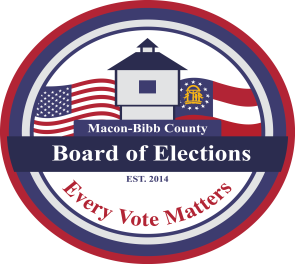 _________________________________________________________________REGULAR BOARD MEETING (TELECONFERENCE) THURSDAY, NOVEMBER 19, 2020(VIA TELECONFERENCE ONLY) Dial in #: (978) 990-5000 / USE ACCESS CODE: 625918CALL TO ORDER:   Mr. Mike Kaplan, Chairperson called the meeting to order at __________ p.m.(Please ask all teleconference attendees to please silence / mute your phone to reduce background noise so the meeting can be heard by all)RECOGNITION OF VISITORS:Welcome & Recognition of Visitors via TeleconferenceMOTION FOR APPROVAL OF MINUTES:In order to be in compliance with the stringent deadlines to certify the November 3, 2020 General and Special Election and due to the considerable amount of preparation to conduct the required risk limiting audit, recount, and recanvass of votes for the presidential race; request approval to defer approval of the minutes from the regular Board meeting held Thursday, September 17, and the regular meeting held Thursday, October 22, 2020 to the December 16, 2020 meeting date.   			(ACTION)NEW BUSINESS:Approval to file a copy of the consolidated certification of returns for the November 3, 2020 General and Special Elections as a permanent record in the minutes.			(ACTION)Microsoft Teams (Free with the county) or Zoom for conducting virtual meetings (Fee based) (Update)(Virtual Meetings will continue due to Covid-19)OLD BUSINESS:High Speed Letter Opener – UpdateAdditional Official Absentee Ballot Drop Box – UpdateBibb County Board of Elections Main Office(2)	Bibb County Court House (Mulberry Street)(3)	Additional Box location to be determinedOTHER BUSINESS:Items from the Chief Registrar, Veronica SealsVoter registration deadline for the January 5, 2020 General/Special Election Runoff Election is Monday, December 7, 2020Absentee Ballot mailing – Urge voters to follow up on absentee ballot requestAll Absentee Ballot Drop Boxes will officially close at 7:00 p.m. at the close of the polls The Online Absentee Ballot Application Portal is live and the public can log on to: https://ballotrequest.sos.ga.gov  to process their absentee ballot application and it will automatically be submitted to the board of elections office electronicallyAbsentee in-person – Early Voting Begins Monday, December 14, 2020Board of Elections main officeElaine Lucas Senior CenterTheron Ussery Recreation CenterReturned Ballots – Mailing has not begunActive – 108,445	Inactive -7,418	 - Combined Total – 115,863as of date: 11/19/2020Mailing absentee ballots – begins November 18, 2020ElectioNet Voter Registration Dashboard Report DDS Department Driver Services Applications – 2,668OLVR – Online Voter Registration Applications – 1,416Verification of Pending Voters – 3 Online Absentee Ballot Application Portal – 1,803Items from Board MembersItems from the SupervisorPreparation for the January 5, 2020 General & Special Runoff ElectionEarly Tabulation – The SOS will inform counties of the date when tabulation prior to election day will beginCounties will be mailing their own absentee ballots for the January 5th, General Runoff ElectionItems from the County AttorneyOpinion concerning hazard pay from grant funds - UpdateCorrespondence: (Copies for Board meeting files)Certification of Returns – General & Special Election November 3, 2020Budget Performance ReportWhat is on the January Runoff BallotFINAL PUBLIC COMMENTS: (Please limit comments to 2 minutes)ADJOURNMENT:Motion for adjournment was made by _______ at ________ p.m.   Seconded by _______  